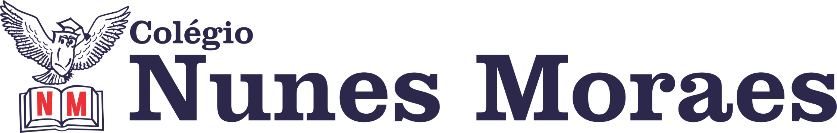 “Mais um dia amanheceu cheio de luz e alegria. Boa quinta-feira para você!1ª aula: 7:20h às 8:15h – HISTÓRIA – PROFESSORA: ANDREÂNGELA COSTA1º passo: Organize seu material para acompanhar a aula: livro SAS 1, página 24.2º passo: Assista à aula pelo Google Meet.Caso não consiga acessar, comunique-se com a Coordenação e assista a videoaula a seguir.Link: https://meet.google.com/ort-ccae-skpObs: o aluno que não conseguir acessar a videoconferência na plataforma Google Meet, deve fazer o seguinte:Acesse ao vídeo presente no link: https://youtu.be/7pim_dMPHGU3º passo: Aplicação e correção de exercícios: Livro SUP página 75 (questão 4) e (questão 5). Obs: os alunos que não conseguiram acessar a aula no Google Meet, conferir suas respostas para essas questões no gabarito da plataforma SAS.4º passo: Envie foto da atividade realizada para COORDENAÇÃO . Escreva a matéria, seu nome e seu número em cada página.5º passo: Resolva a atividade no contraturno escolar. Livro SUP página 74 (questão 3) e página 75 e 76 (questão 6).Faça foto das atividades que você realizou e envie para coordenação Islene (9.9150-3684)2ª aula: 8:15h às 9:10h – PORTUGUÊS – PROFESSORA: TATYELLEN PAIVA LINK DA AULA: https://meet.google.com/taf-augd-zqk 1º passo: Atente-se à explicação do livro paradidático. 2º passo: Realize uma resenha breve dos capítulos 1 e 2. Caso não consiga acessar à aula, realize a leitura do paradidático e faça um breve resumo dos capítulos 1 e 2.Faça foto das atividades que você realizou e envie para coordenação Islene (9.9150-3684)

Intervalo: 9:10h às 9:30h3ª aula: 9:30h às 10:25 h – MATEMÁTICA – PROFESSOR: DENILSON SOUSA1° passo: Abra o livro na página 34 para resolver a questão 01 (agora é com você)2° passo: Enquanto realiza o 1° passo, acesse o link disponibilizado a seguir para ter acesso a sala de aula no Google Meet.  https://meet.google.com/omk-svru-ubo Obs.: o aluno que não conseguir ter acesso a videoconferência na plataforma Google Meet, deve fazer seguinte: Assista ao vídeo presente no linkhttps://youtu.be/0PVvomfGik8 Em seguida siga os próximos passos da aula 3° passo: Resolva a Questão 01 da página 36 e da questão 02 da página 37Faça foto das atividades que você realizou e envie para coordenação Islene (9.9150-3684)4ª aula: 10:25h às 11:20h - PORTUGUÊS – PROFESSORA: TATYELLEN PAIVALINK DA AULA: https://meet.google.com/taf-augd-zqk 1º passo: Atente-se à explicação sobre “transitividade nominal”. – pág. 28 2º passo: Resolva os exercícios. – pág. 28 a 30 (questões 4 e 5) Caso não consiga acessar à aula, aguarde a correção que será enviada pela professora no grupo e assista à videoaula: https://www.youtube.com/watch?v=q3CE9uDx_yE3º passo: Atente-se à correção da atividade. – pág. 28 a 30 (questões 4 e 5)Faça foto das atividades que você realizou e envie para coordenação Islene (9.9150-3684)PARABÉNS POR SUA DEDICAÇÃO!